MINISTRY OF DEFENCE & MILITARY VETERANSNATIONAL ASSEMBLYQUESTION FOR WRITTEN REPLY2086.	Mr G R Krumbock (DA) to ask the Minister of Defence and Military Veterans:What amount did (a) her department and (b) each entity reporting to her spend on advertising on the (i) Africa News Network 7 channel, (ii) SA Broadcasting Corporation (aa) television channels and (bb) radio stations, (iii) national commercial radio stations and (iv) community (aa) television and (bb) radio stations (aaa) in the 2015-16 financial year and (bbb) since 1 April 2016?				NW2397EREPLY2015/20162015/20162015/2016Department of DefenceDepartment of Military VeteransMedium(amount in rand)(amount in rand)(i)  Africa News Network 100 000.00 0.00SABC (aa)SABC TV600.000  1 100 000.00(bb) SABC Radio Stations180.000  1 276 827.36National commercial radio stationsR 0.00R 0.00Community(aa) television800 000.00R 0.00(bb) radio stations 128 000.00756 000.00TOTAL 1 808 000.003 132 827.3601 APRIL 2016 TO DATE01 APRIL 2016 TO DATE01 APRIL 2016 TO DATEDepartment of DefenceDepartment of Military VeteransMedium(amount in rand)(amount in rand)(i)  Africa News Network 0.000.00SABC (aa)SABC TV 0.00R 0.00(bb) SABC Radio Stations 0.00541 317.60National commercial radio stations 0.00545 208.00Community 0.00276 000.00(aa) television 0.00351 963.00(bb) radio stations 0.00TOTAL0.001 714 488.60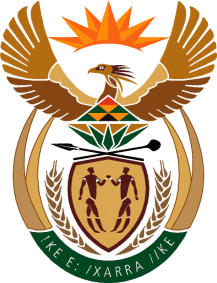 